What are Tornadoes and how are they formed?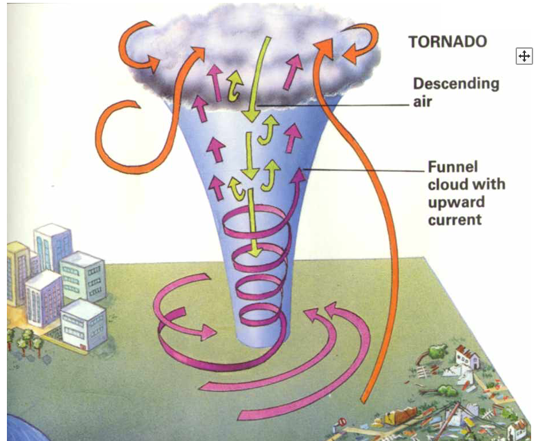 